Growing Character Together: Insights for Parents | BIG QUESTIONVIRTUE God’s power for you to be true to Him and yourselfHISTORICAL BACKGROUNDScripture: Experience It.Internalize It.Jesus was all-powerful and could have escaped crucifixion if He wanted to. Why did He allow this horrible thing to happen? Hint: Jesus knew He had to suffer and die in order to save us from sin, and He willingly did so.Activate It.CHRIST CONNECTIONFAMILY MEMORY VERSE“And when the centurion, who stood there in front of Jesus, saw how he died, he said, 'Surely this man was the Son of God!'" (Mark 15:39)PRAYER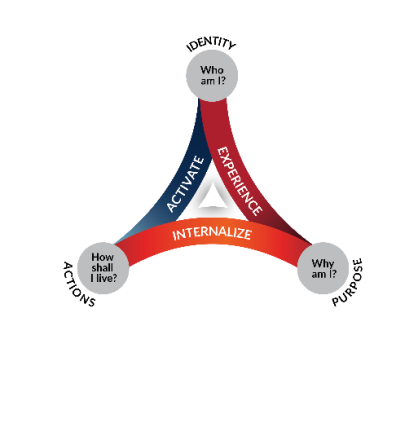 